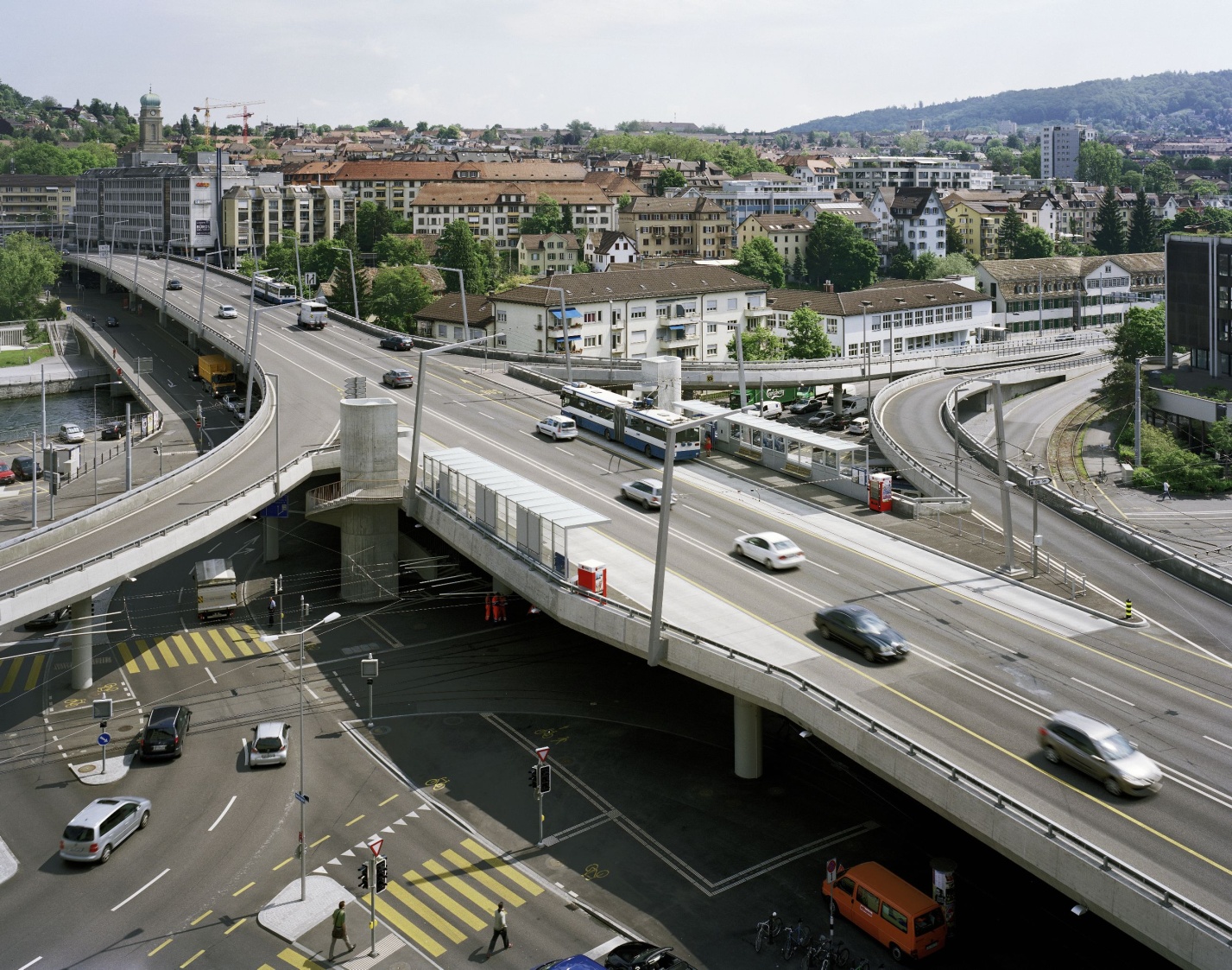 FederführungTiefbau- und EntsorgungsdepartementTiefbauamt, Werterhaltung, Kunstbauten+ObjektmanagementName GPLProjektbeteiligteTiefbau- und EntsorgungsdepartementTiefbauamt, Verkehr+StadtraumName PLTiefbauamt, WerterhaltungName PLEntsorgung + Recycling Zürich, EntwässerungsplanungName PLGrün Stadt Zürich, FreiraumberatungName PLDepartement der Industriellen BetriebeVerkehrsbetriebe, InfrastrukturmanagementName PLVerkehrsbetriebe, InfrastrukturName PLSicherheitsdepartementDienstabteilung Verkehr, VerkehrsprojekteName PLProjektverfasserFirmaStrasse NummerPLZ OrtPerson 1, FunktionPerson 2, FunktionPerson 3, FunktionInhalt1	Überschrift 1	41.1	Überschrift 2	42	Allgemeines	53	Tragwerkskonzept	53.1	Tragsystem	53.2	Lager	53.3	Tragwerks- und Berechnungsmodelle	53.4	Abmessungen	53.5	Entwässerung	53.6	Baustoffe	53.7	Baugrund	53.8	Bauverfahren	64	Einwirkungen	64.1	Ständige Einwirkungen	64.2	Veränderliche Einwirkungen (kurzfristig / langfristig)	64.3	Aussergewöhnliche Einwirkungen	65	Tragsicherheit	75.1	Grenzzustände	75.2	Lasteinwirkungen Bauzustand	75.3	Lasteinwirkungen Endzustand	75.4	Gefährdungsbilder, Lastbeiwerte	76	Gebrauchstauglichkeit und Dauerhaftigkeit	87	Akzeptierte Risiken	88	Weitere projektrelevante Bedingungen	89	Grundlagen	810	Unterschriften	8Übersicht Formatvorlagen, der Abschnitt kann nach Erstellung des Berichtes gelöscht werden (blau markierter Teil). Für den Bericht sind nach Möglichkeit die unten aufgeführten Formatvorlagen zu verwenden. Um die verwendeten Vorlagen einzublenden, muss bei den Formatvorlagen Optionen ausgewählt und folgendes eingestellt werden: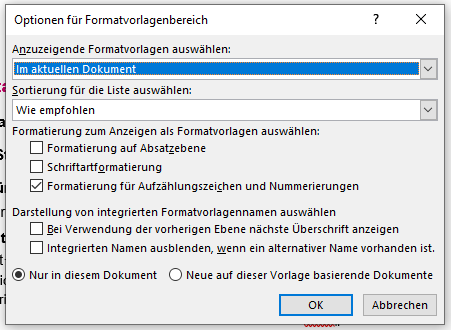 Abb. 1.1: AbbildungÜberschrift 1Überschrift 2Überschrift 3Überschrift 4Überschrift 5Überschrift 6Stadt Zürich Standardtext fettStadt Zürich StandardtextStadt Zürich Standardtext kursivStadt Zürich Aufzählung fettStadt Zürich AufzählungStadt Zürich Aufzählung kursivTab. 1.1: TabelleAllgemeinesHinweis, dass die Nutzungsvereinbarung vom Datum die Grundlage der vorliegenden Projektbasis bildet. Weitere Grundlagen erwähnen.TragwerkskonzeptHinweis auf den, in der Nutzungsvereinbarung angegebenen, detaillierten Projektbeschrieb mit Angaben zur vorgesehenen Nutzung. Falls der Projektbeschrieb in der Nutzungsvereinbarung bereits alle wesentlichen Angaben zum Tragwerkskonzept und den Bauwerk- bzw. Bauteilabmessungen beinhaltet, können die nachfolgenden Kapitel Tragsystem und Abmessungen entfallen.TragsystemAngaben zu eventuell erforderlichen Ergänzungen zum Tragsystem.LagerDer Entwurf der Lagerung, des Lagersystems und die Wahl der Lagerart.Tragwerks- und BerechnungsmodelleAngaben zu den angenommenen Tragwerks- und Berechnungsmodellen.AbmessungenAngaben zu eventuell erforderlichen Ergänzungen zu den Abmessungen.EntwässerungPrüfen, ob auf eine Brückenentwässerung verzichtet werden kann. Wenn eine Brückenentwässerung erforderlich ist, Konzept und Dimensionierungsgrundlagen aufführen (siehe KUBA Richtlinien).BaustoffeAlle für die Bemessung (Tragsicherheit, Gebrauchstauglichkeit und Dauerhaftigkeit) erforderlichen Angaben zu den Baustoffen sind hier anzugeben.Tragsicherheit / Gebrauchstauglichkeit / DauerhaftigkeitTab. .: Spezifikation BaustoffeBaugrundGrundwasserspiegel GWSpFliessgewässer (Durchflussprofil bestehend / neu, Freibord, HQ100, EHQ)Bodenschichten Die Baugrundverhältnisse sind detailliert (eventuell in Tabellenform) anzugeben.BauverfahrenAlle erforderlichen Angaben zu den vorgesehenen Bauverfahren (z.B. Baugrubenausbildung, temporäre Grundwasserabsenkungen, Einsatz von Provisorien wie Hilfsbrücken, Einsatz von Fertigelementbauteilen, Einschub- bzw. Einheben von Bauteilen, Absenken- bzw. Anheben von Bauteilen, etc.).EinwirkungenStändige EinwirkungenEigenlasten aller tragenden Bauteile mit Zuschlag für z.B. Bautoleranzen, Stahlbau-Verbindungsmittel, etc.Auflasten, Lasten von nicht tragenden Bauwerksteile wie z.B. Brückenabdichtung, Schutzbelag der Abdichtung, Beläge, Geländer und Lärmschutzwände, Lasten aus Beleuchtungs-, Signal- und Fahrleitungstragwerken (inkl. Abspannungen), etc.VorspannkräfteBaugrund (Erddruck, Auflast)ständige Lasten aus WasserdruckTab. .: Ständige LasteinwirkungenVeränderliche Einwirkungen (kurzfristig / langfristig)Schnee, Wind, Temperatur usw.Nutzlasten (z.B. Angabe der Nutzlasten auf Brücken, Stegen usw.)Verkehrslasten (z.B. Angabe der Bahn-, Strassen- und Fussgängerverkehrslasten)Bau- und Endzustandweitere projektspezifische EinwirkungenTab. .: Veränderliche LasteinwirkungenAussergewöhnliche EinwirkungenAnprallBrandErdbebenExplosionEntgleisungusw.Tab. .: Aussergewöhnliche LasteinwirkungenTragsicherheitGrenzzuständeGemäss Norm SIA 260, Abs. 4.4.3 sind folgende Grenzzustände von Bedeutung:Typ 1 Gesamtstabilität eines TragwerksTyp 2 Tragwiderstand des Tragwerks oder eines BauteilsTyp 3 Tragwiderstand des BaugrundsTyp 4 Ermüdungsfestigkeit des Tragwerks oder eines BauteilsLasteinwirkungen BauzustandTab. .: Lasteinwirkung BauzustandLasteinwirkungen EndzustandTab. .: Lasteinwirkung EndzustandGefährdungsbilder, LastbeiwerteBemessungssituation: Ständige und veränderliche EinwirkungenTab. .: Ständige und veränderliche EinwirkungBemessungssituation: Aussergewöhnliche EinwirkungenTab. .: Aussergewöhnliche EinwirkungGebrauchstauglichkeit und DauerhaftigkeitTab. .: Gebrauchstauglichkeit EndzustandAkzeptierte RisikenDie akzeptierten Risiken wie z.B. Brand, Anprall und Explosion sind hier für den Bauzustand und Endzustand aufzulisten.Weitere projektrelevante BedingungenHier sind weitere projektspezifische Bedingungen anzugeben, welche nicht den zuvor genannten Kapiteln zugeordnet werden können.GrundlagenAllgemeine GrundlagenGesetzliche Grundlagen (z.B. auch BAV-Festlegungen)NormenGrundlagen Stadt ZürichGrundlagen DritteProjektspezifische GrundlagenWeitere GrundlagenUnterschriftenProjektverfassendeProjektbasisProjektbasisProjektObjekt-Nr. ObjektnameMassnahmenbeschrieb (Neubau, Instandsetzung, Ertüchtigung, usw.)Bau Nr.TAZ ProjektnummerProjektstandAusgeführtes BauwerkDatumDatumVersion 2024Version:Datum:Freigabe PL TAZ:Bemerkungen:0Vorname NachnameStadt Zürich Tabelle links fettStadt Zürich Tabelle mitte fettStadt Zürich Tabelle recht fettStadt Zürich Tabelle linksStadt Zürich Tabelle mitteStadt Zürich Tabelle rechtStadt Zürich Aufzählung TabelleStadt Zürich Aufzählung TabelleStadt Zürich Aufzählung TabelleBauteilBezeichnung nach SIA 262EinwirkungCharakteristische WerteEinwirkungCharakteristische WerteEinwirkungCharakteristische WerteGefährdungsbildLeiteinwirkungGrenzzustandBegleiteinwirkungGefährdungsbildLeiteinwirkungGrenzzustandBegleiteinwirkungGefährdungsbildEigengewicht / AuflastLeiteinwirkungBegleiteinwirkungGefährdungsbildEigengewicht / AuflastLeiteinwirkungBegleiteinwirkungNutzungszustandAnforderungen / GebrauchsgrenzenMassnahmenBesondere AnnahmenOrt, DatumName, VornameName, VornameFunktionFunktion